60th MEETING OF THE SUBCOMMITTEE ON POLICY AND PROGRAMME OF WORK OF THE COMMITTEE OF PERMANENT REPRESENTATIVES (CPR). World Urban Forum including preparations for the ninth session of the World Urban Forum (WUF 9).  Additionally status of Implementation of the New Urban Agenda (NUA) and the draft Stakeholder Engagement PolicyWednesday 13 December 2017 at 9:30 A.M. Conference Room 4Provisional Agenda1. Adoption of the Provisional Agenda. 2. Presentation and Discussion on the World Urban Forum. 3. Briefing on the Status of Implementation of the New Urban Agenda. 4. Briefing on the draft Stakeholder Engagement Policy. 5. Any other matters. 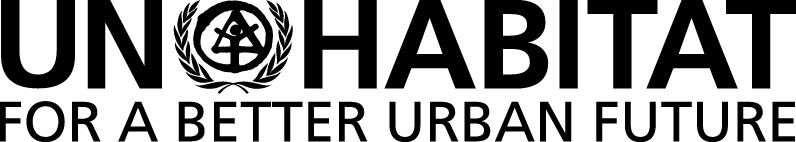 United Nations Human Settlements ProgrammeTel: +254-20 7623216UN-HabitatGCSecretariat@unhabitat.org